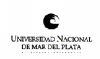 FACULTAD DE ARQUITECTURA, URBANISMO Y DISEÑOSOLICITUD DE INSCRIPCIÓN A CONVOCATORIA LABORATORIO INFORMÁTICAO.C.S. nº700/01 – O.C.S. nº800/02 - 1161/02, 609/14 y 730/14OCA 154/18FACULTAD DE ARQUITECTURA, URBANISMO Y DISEÑOSOLICITUD DE INSCRIPCIÓN A CONVOCATORIA LABORATORIO INFORMÁTICAO.C.S. nº700/01 – O.C.S. nº800/02 - 1161/02, 609/14 y 730/14OCA 154/18FACULTAD DE ARQUITECTURA, URBANISMO Y DISEÑOSOLICITUD DE INSCRIPCIÓN A CONVOCATORIA LABORATORIO INFORMÁTICAO.C.S. nº700/01 – O.C.S. nº800/02 - 1161/02, 609/14 y 730/14OCA 154/18FACULTAD DE ARQUITECTURA, URBANISMO Y DISEÑOSOLICITUD DE INSCRIPCIÓN A CONVOCATORIA LABORATORIO INFORMÁTICAO.C.S. nº700/01 – O.C.S. nº800/02 - 1161/02, 609/14 y 730/14OCA 154/18FACULTAD DE ARQUITECTURA, URBANISMO Y DISEÑOSOLICITUD DE INSCRIPCIÓN A CONVOCATORIA LABORATORIO INFORMÁTICAO.C.S. nº700/01 – O.C.S. nº800/02 - 1161/02, 609/14 y 730/14OCA 154/18FACULTAD DE ARQUITECTURA, URBANISMO Y DISEÑOSOLICITUD DE INSCRIPCIÓN A CONVOCATORIA LABORATORIO INFORMÁTICAO.C.S. nº700/01 – O.C.S. nº800/02 - 1161/02, 609/14 y 730/14OCA 154/18FACULTAD DE ARQUITECTURA, URBANISMO Y DISEÑOSOLICITUD DE INSCRIPCIÓN A CONVOCATORIA LABORATORIO INFORMÁTICAO.C.S. nº700/01 – O.C.S. nº800/02 - 1161/02, 609/14 y 730/14OCA 154/18FACULTAD DE ARQUITECTURA, URBANISMO Y DISEÑOSOLICITUD DE INSCRIPCIÓN A CONVOCATORIA LABORATORIO INFORMÁTICAO.C.S. nº700/01 – O.C.S. nº800/02 - 1161/02, 609/14 y 730/14OCA 154/18FACULTAD DE ARQUITECTURA, URBANISMO Y DISEÑOSOLICITUD DE INSCRIPCIÓN A CONVOCATORIA LABORATORIO INFORMÁTICAO.C.S. nº700/01 – O.C.S. nº800/02 - 1161/02, 609/14 y 730/14OCA 154/18FACULTAD DE ARQUITECTURA, URBANISMO Y DISEÑOSOLICITUD DE INSCRIPCIÓN A CONVOCATORIA LABORATORIO INFORMÁTICAO.C.S. nº700/01 – O.C.S. nº800/02 - 1161/02, 609/14 y 730/14OCA 154/18FACULTAD DE ARQUITECTURA, URBANISMO Y DISEÑOSOLICITUD DE INSCRIPCIÓN A CONVOCATORIA LABORATORIO INFORMÁTICAO.C.S. nº700/01 – O.C.S. nº800/02 - 1161/02, 609/14 y 730/14OCA 154/18FACULTAD DE ARQUITECTURA, URBANISMO Y DISEÑOSOLICITUD DE INSCRIPCIÓN A CONVOCATORIA LABORATORIO INFORMÁTICAO.C.S. nº700/01 – O.C.S. nº800/02 - 1161/02, 609/14 y 730/14OCA 154/18FACULTAD DE ARQUITECTURA, URBANISMO Y DISEÑOSOLICITUD DE INSCRIPCIÓN A CONVOCATORIA LABORATORIO INFORMÁTICAO.C.S. nº700/01 – O.C.S. nº800/02 - 1161/02, 609/14 y 730/14OCA 154/18FACULTAD DE ARQUITECTURA, URBANISMO Y DISEÑOSOLICITUD DE INSCRIPCIÓN A CONVOCATORIA LABORATORIO INFORMÁTICAO.C.S. nº700/01 – O.C.S. nº800/02 - 1161/02, 609/14 y 730/14OCA 154/18FACULTAD DE ARQUITECTURA, URBANISMO Y DISEÑOSOLICITUD DE INSCRIPCIÓN A CONVOCATORIA LABORATORIO INFORMÁTICAO.C.S. nº700/01 – O.C.S. nº800/02 - 1161/02, 609/14 y 730/14OCA 154/18FACULTAD DE ARQUITECTURA, URBANISMO Y DISEÑOSOLICITUD DE INSCRIPCIÓN A CONVOCATORIA LABORATORIO INFORMÁTICAO.C.S. nº700/01 – O.C.S. nº800/02 - 1161/02, 609/14 y 730/14OCA 154/18FACULTAD DE ARQUITECTURA, URBANISMO Y DISEÑOSOLICITUD DE INSCRIPCIÓN A CONVOCATORIA LABORATORIO INFORMÁTICAO.C.S. nº700/01 – O.C.S. nº800/02 - 1161/02, 609/14 y 730/14OCA 154/18FACULTAD DE ARQUITECTURA, URBANISMO Y DISEÑOSOLICITUD DE INSCRIPCIÓN A CONVOCATORIA LABORATORIO INFORMÁTICAO.C.S. nº700/01 – O.C.S. nº800/02 - 1161/02, 609/14 y 730/14OCA 154/18FACULTAD DE ARQUITECTURA, URBANISMO Y DISEÑOSOLICITUD DE INSCRIPCIÓN A CONVOCATORIA LABORATORIO INFORMÁTICAO.C.S. nº700/01 – O.C.S. nº800/02 - 1161/02, 609/14 y 730/14OCA 154/18FACULTAD DE ARQUITECTURA, URBANISMO Y DISEÑOSOLICITUD DE INSCRIPCIÓN A CONVOCATORIA LABORATORIO INFORMÁTICAO.C.S. nº700/01 – O.C.S. nº800/02 - 1161/02, 609/14 y 730/14OCA 154/18FACULTAD DE ARQUITECTURA, URBANISMO Y DISEÑOSOLICITUD DE INSCRIPCIÓN A CONVOCATORIA LABORATORIO INFORMÁTICAO.C.S. nº700/01 – O.C.S. nº800/02 - 1161/02, 609/14 y 730/14OCA 154/18FACULTAD DE ARQUITECTURA, URBANISMO Y DISEÑOSOLICITUD DE INSCRIPCIÓN A CONVOCATORIA LABORATORIO INFORMÁTICAO.C.S. nº700/01 – O.C.S. nº800/02 - 1161/02, 609/14 y 730/14OCA 154/18FACULTAD DE ARQUITECTURA, URBANISMO Y DISEÑOSOLICITUD DE INSCRIPCIÓN A CONVOCATORIA LABORATORIO INFORMÁTICAO.C.S. nº700/01 – O.C.S. nº800/02 - 1161/02, 609/14 y 730/14OCA 154/18FACULTAD DE ARQUITECTURA, URBANISMO Y DISEÑOSOLICITUD DE INSCRIPCIÓN A CONVOCATORIA LABORATORIO INFORMÁTICAO.C.S. nº700/01 – O.C.S. nº800/02 - 1161/02, 609/14 y 730/14OCA 154/18FACULTAD DE ARQUITECTURA, URBANISMO Y DISEÑOSOLICITUD DE INSCRIPCIÓN A CONVOCATORIA LABORATORIO INFORMÁTICAO.C.S. nº700/01 – O.C.S. nº800/02 - 1161/02, 609/14 y 730/14OCA 154/18FACULTAD DE ARQUITECTURA, URBANISMO Y DISEÑOSOLICITUD DE INSCRIPCIÓN A CONVOCATORIA LABORATORIO INFORMÁTICAO.C.S. nº700/01 – O.C.S. nº800/02 - 1161/02, 609/14 y 730/14OCA 154/18FACULTAD DE ARQUITECTURA, URBANISMO Y DISEÑOSOLICITUD DE INSCRIPCIÓN A CONVOCATORIA LABORATORIO INFORMÁTICAO.C.S. nº700/01 – O.C.S. nº800/02 - 1161/02, 609/14 y 730/14OCA 154/18FACULTAD DE ARQUITECTURA, URBANISMO Y DISEÑOSOLICITUD DE INSCRIPCIÓN A CONVOCATORIA LABORATORIO INFORMÁTICAO.C.S. nº700/01 – O.C.S. nº800/02 - 1161/02, 609/14 y 730/14OCA 154/18FACULTAD DE ARQUITECTURA, URBANISMO Y DISEÑOSOLICITUD DE INSCRIPCIÓN A CONVOCATORIA LABORATORIO INFORMÁTICAO.C.S. nº700/01 – O.C.S. nº800/02 - 1161/02, 609/14 y 730/14OCA 154/18FACULTAD DE ARQUITECTURA, URBANISMO Y DISEÑOSOLICITUD DE INSCRIPCIÓN A CONVOCATORIA LABORATORIO INFORMÁTICAO.C.S. nº700/01 – O.C.S. nº800/02 - 1161/02, 609/14 y 730/14OCA 154/18FACULTAD DE ARQUITECTURA, URBANISMO Y DISEÑOSOLICITUD DE INSCRIPCIÓN A CONVOCATORIA LABORATORIO INFORMÁTICAO.C.S. nº700/01 – O.C.S. nº800/02 - 1161/02, 609/14 y 730/14OCA 154/18FACULTAD DE ARQUITECTURA, URBANISMO Y DISEÑOSOLICITUD DE INSCRIPCIÓN A CONVOCATORIA LABORATORIO INFORMÁTICAO.C.S. nº700/01 – O.C.S. nº800/02 - 1161/02, 609/14 y 730/14OCA 154/18FACULTAD DE ARQUITECTURA, URBANISMO Y DISEÑOSOLICITUD DE INSCRIPCIÓN A CONVOCATORIA LABORATORIO INFORMÁTICAO.C.S. nº700/01 – O.C.S. nº800/02 - 1161/02, 609/14 y 730/14OCA 154/18FACULTAD DE ARQUITECTURA, URBANISMO Y DISEÑOSOLICITUD DE INSCRIPCIÓN A CONVOCATORIA LABORATORIO INFORMÁTICAO.C.S. nº700/01 – O.C.S. nº800/02 - 1161/02, 609/14 y 730/14OCA 154/18FACULTAD DE ARQUITECTURA, URBANISMO Y DISEÑOSOLICITUD DE INSCRIPCIÓN A CONVOCATORIA LABORATORIO INFORMÁTICAO.C.S. nº700/01 – O.C.S. nº800/02 - 1161/02, 609/14 y 730/14OCA 154/18FACULTAD DE ARQUITECTURA, URBANISMO Y DISEÑOSOLICITUD DE INSCRIPCIÓN A CONVOCATORIA LABORATORIO INFORMÁTICAO.C.S. nº700/01 – O.C.S. nº800/02 - 1161/02, 609/14 y 730/14OCA 154/18FACULTAD DE ARQUITECTURA, URBANISMO Y DISEÑOSOLICITUD DE INSCRIPCIÓN A CONVOCATORIA LABORATORIO INFORMÁTICAO.C.S. nº700/01 – O.C.S. nº800/02 - 1161/02, 609/14 y 730/14OCA 154/18FACULTAD DE ARQUITECTURA, URBANISMO Y DISEÑOSOLICITUD DE INSCRIPCIÓN A CONVOCATORIA LABORATORIO INFORMÁTICAO.C.S. nº700/01 – O.C.S. nº800/02 - 1161/02, 609/14 y 730/14OCA 154/18FACULTAD DE ARQUITECTURA, URBANISMO Y DISEÑOSOLICITUD DE INSCRIPCIÓN A CONVOCATORIA LABORATORIO INFORMÁTICAO.C.S. nº700/01 – O.C.S. nº800/02 - 1161/02, 609/14 y 730/14OCA 154/18FACULTAD DE ARQUITECTURA, URBANISMO Y DISEÑOSOLICITUD DE INSCRIPCIÓN A CONVOCATORIA LABORATORIO INFORMÁTICAO.C.S. nº700/01 – O.C.S. nº800/02 - 1161/02, 609/14 y 730/14OCA 154/18FACULTAD DE ARQUITECTURA, URBANISMO Y DISEÑOSOLICITUD DE INSCRIPCIÓN A CONVOCATORIA LABORATORIO INFORMÁTICAO.C.S. nº700/01 – O.C.S. nº800/02 - 1161/02, 609/14 y 730/14OCA 154/18FACULTAD DE ARQUITECTURA, URBANISMO Y DISEÑOSOLICITUD DE INSCRIPCIÓN A CONVOCATORIA LABORATORIO INFORMÁTICAO.C.S. nº700/01 – O.C.S. nº800/02 - 1161/02, 609/14 y 730/14OCA 154/181.  CONCURSO AL QUE SE INSCRIBE1.  CONCURSO AL QUE SE INSCRIBE1.  CONCURSO AL QUE SE INSCRIBE1.  CONCURSO AL QUE SE INSCRIBE1.  CONCURSO AL QUE SE INSCRIBE1.  CONCURSO AL QUE SE INSCRIBE1.  CONCURSO AL QUE SE INSCRIBE1.  CONCURSO AL QUE SE INSCRIBE1.  CONCURSO AL QUE SE INSCRIBE1.  CONCURSO AL QUE SE INSCRIBE1.  CONCURSO AL QUE SE INSCRIBE1.  CONCURSO AL QUE SE INSCRIBE1.  CONCURSO AL QUE SE INSCRIBE1.  CONCURSO AL QUE SE INSCRIBE1.  CONCURSO AL QUE SE INSCRIBE1.  CONCURSO AL QUE SE INSCRIBE1.  CONCURSO AL QUE SE INSCRIBE1.  CONCURSO AL QUE SE INSCRIBE1.  CONCURSO AL QUE SE INSCRIBE1.  CONCURSO AL QUE SE INSCRIBE1.  CONCURSO AL QUE SE INSCRIBE1.  CONCURSO AL QUE SE INSCRIBE1.  CONCURSO AL QUE SE INSCRIBE1.  CONCURSO AL QUE SE INSCRIBE1.  CONCURSO AL QUE SE INSCRIBE1.  CONCURSO AL QUE SE INSCRIBE1.  CONCURSO AL QUE SE INSCRIBE1.  CONCURSO AL QUE SE INSCRIBE1.  CONCURSO AL QUE SE INSCRIBE1.  CONCURSO AL QUE SE INSCRIBE1.  CONCURSO AL QUE SE INSCRIBE1.  CONCURSO AL QUE SE INSCRIBE1.  CONCURSO AL QUE SE INSCRIBE1.  CONCURSO AL QUE SE INSCRIBE1.  CONCURSO AL QUE SE INSCRIBE1.  CONCURSO AL QUE SE INSCRIBE1.  CONCURSO AL QUE SE INSCRIBE1.  CONCURSO AL QUE SE INSCRIBE1.  CONCURSO AL QUE SE INSCRIBE1.  CONCURSO AL QUE SE INSCRIBE1.  CONCURSO AL QUE SE INSCRIBE1.  CONCURSO AL QUE SE INSCRIBE1.  CONCURSO AL QUE SE INSCRIBE1.  CONCURSO AL QUE SE INSCRIBE1.  CONCURSO AL QUE SE INSCRIBE1.  CONCURSO AL QUE SE INSCRIBE1.  CONCURSO AL QUE SE INSCRIBE1.  CONCURSO AL QUE SE INSCRIBE1.  CONCURSO AL QUE SE INSCRIBE1.  CONCURSO AL QUE SE INSCRIBE1.  CONCURSO AL QUE SE INSCRIBE1.  CONCURSO AL QUE SE INSCRIBE1.  CONCURSO AL QUE SE INSCRIBE1.  CONCURSO AL QUE SE INSCRIBE1.  CONCURSO AL QUE SE INSCRIBE1.  CONCURSO AL QUE SE INSCRIBECargoCargoCargoAyudante estudianteAyudante estudianteAyudante estudianteAyudante estudianteAyudante estudianteAyudante estudianteAyudante estudianteAyudante estudianteAyudante estudianteAyudante estudianteAyudante estudianteAyudante estudianteAyudante estudianteAyudante estudianteAyudante estudianteAyudante estudianteAyudante estudianteAyudante estudianteAyudante estudianteDedicaciónDedicaciónDedicaciónDedicaciónDedicaciónDedicaciónDedicaciónDedicaciónDedicaciónDedicaciónsimplesimplesimplesimplesimplesimplesimpleLlamado O.C.A. Llamado O.C.A. Llamado O.C.A. Llamado O.C.A. Llamado O.C.A. Llamado O.C.A. Llamado O.C.A. Llamado O.C.A. Llamado O.C.A. Llamado O.C.A. Llamado O.C.A. Llamado O.C.A. Llamado O.C.A. Departamento Departamento Departamento Departamento Departamento Departamento Departamento Departamento Departamento Departamento ÁreaÁreaÁreaÁreaÁreaCátedraCátedraCátedraCátedraCátedraLaboratorio InformáticaLaboratorio InformáticaLaboratorio InformáticaLaboratorio InformáticaLaboratorio InformáticaLaboratorio InformáticaLaboratorio InformáticaLaboratorio InformáticaLaboratorio InformáticaLaboratorio InformáticaLaboratorio InformáticaLaboratorio InformáticaLaboratorio InformáticaLaboratorio InformáticaLaboratorio InformáticaLaboratorio InformáticaLaboratorio InformáticaLaboratorio InformáticaLaboratorio InformáticaLaboratorio InformáticaLaboratorio InformáticaLaboratorio InformáticaLaboratorio InformáticaLaboratorio InformáticaLaboratorio InformáticaLaboratorio InformáticaLaboratorio InformáticaLaboratorio InformáticaLaboratorio InformáticaLaboratorio InformáticaLaboratorio InformáticaLaboratorio InformáticaLaboratorio InformáticaLaboratorio InformáticaLaboratorio InformáticaLaboratorio InformáticaLaboratorio InformáticaLaboratorio InformáticaLaboratorio InformáticaLaboratorio InformáticaLaboratorio InformáticaLaboratorio InformáticaLaboratorio InformáticaLaboratorio InformáticaLaboratorio InformáticaLaboratorio InformáticaLaboratorio InformáticaLaboratorio InformáticaLaboratorio InformáticaLaboratorio InformáticaLaboratorio Informática2.  DATOS PERSONALES DEL ASPIRANTE2.  DATOS PERSONALES DEL ASPIRANTE2.  DATOS PERSONALES DEL ASPIRANTE2.  DATOS PERSONALES DEL ASPIRANTE2.  DATOS PERSONALES DEL ASPIRANTE2.  DATOS PERSONALES DEL ASPIRANTE2.  DATOS PERSONALES DEL ASPIRANTE2.  DATOS PERSONALES DEL ASPIRANTE2.  DATOS PERSONALES DEL ASPIRANTE2.  DATOS PERSONALES DEL ASPIRANTE2.  DATOS PERSONALES DEL ASPIRANTE2.  DATOS PERSONALES DEL ASPIRANTE2.  DATOS PERSONALES DEL ASPIRANTE2.  DATOS PERSONALES DEL ASPIRANTE2.  DATOS PERSONALES DEL ASPIRANTE2.  DATOS PERSONALES DEL ASPIRANTE2.  DATOS PERSONALES DEL ASPIRANTE2.  DATOS PERSONALES DEL ASPIRANTE2.  DATOS PERSONALES DEL ASPIRANTE2.  DATOS PERSONALES DEL ASPIRANTE2.  DATOS PERSONALES DEL ASPIRANTE2.  DATOS PERSONALES DEL ASPIRANTE2.  DATOS PERSONALES DEL ASPIRANTE2.  DATOS PERSONALES DEL ASPIRANTE2.  DATOS PERSONALES DEL ASPIRANTE2.  DATOS PERSONALES DEL ASPIRANTE2.  DATOS PERSONALES DEL ASPIRANTE2.  DATOS PERSONALES DEL ASPIRANTE2.  DATOS PERSONALES DEL ASPIRANTE2.  DATOS PERSONALES DEL ASPIRANTE2.  DATOS PERSONALES DEL ASPIRANTE2.  DATOS PERSONALES DEL ASPIRANTE2.  DATOS PERSONALES DEL ASPIRANTE2.  DATOS PERSONALES DEL ASPIRANTE2.  DATOS PERSONALES DEL ASPIRANTE2.  DATOS PERSONALES DEL ASPIRANTE2.  DATOS PERSONALES DEL ASPIRANTE2.  DATOS PERSONALES DEL ASPIRANTE2.  DATOS PERSONALES DEL ASPIRANTE2.  DATOS PERSONALES DEL ASPIRANTE2.  DATOS PERSONALES DEL ASPIRANTE2.  DATOS PERSONALES DEL ASPIRANTE2.  DATOS PERSONALES DEL ASPIRANTE2.  DATOS PERSONALES DEL ASPIRANTE2.  DATOS PERSONALES DEL ASPIRANTE2.  DATOS PERSONALES DEL ASPIRANTE2.  DATOS PERSONALES DEL ASPIRANTE2.  DATOS PERSONALES DEL ASPIRANTE2.  DATOS PERSONALES DEL ASPIRANTE2.  DATOS PERSONALES DEL ASPIRANTE2.  DATOS PERSONALES DEL ASPIRANTE2.  DATOS PERSONALES DEL ASPIRANTE2.  DATOS PERSONALES DEL ASPIRANTE2.  DATOS PERSONALES DEL ASPIRANTE2.  DATOS PERSONALES DEL ASPIRANTE2.  DATOS PERSONALES DEL ASPIRANTEApellidoApellidoApellidoApellidoApellidoApellidoNombresNombresNombresNombresNombresNombresNombresLugar de nacimientoLugar de nacimientoLugar de nacimientoLugar de nacimientoLugar de nacimientoLugar de nacimientoLugar de nacimientoLugar de nacimientoLugar de nacimientoLugar de nacimientoLugar de nacimientoLugar de nacimientoLugar de nacimientoLugar de nacimientoLugar de nacimientoPaísPaísPaísFechaFechaFechaFechaFechaNacionalidadNacionalidadNacionalidadNacionalidadNacionalidadNacionalidadNacionalidadNacionalidadNacionalidadEstado civilEstado civilEstado civilEstado civilEstado civilEstado civilC.U.I.L.C.U.I.L.C.U.I.L.C.U.I.L.C.U.I.L.C.U.I.L.3.  DOMICILIO REAL3.  DOMICILIO REAL3.  DOMICILIO REAL3.  DOMICILIO REAL3.  DOMICILIO REAL3.  DOMICILIO REAL3.  DOMICILIO REAL3.  DOMICILIO REAL3.  DOMICILIO REAL3.  DOMICILIO REAL3.  DOMICILIO REAL3.  DOMICILIO REAL3.  DOMICILIO REAL3.  DOMICILIO REAL3.  DOMICILIO REAL3.  DOMICILIO REAL3.  DOMICILIO REAL3.  DOMICILIO REAL3.  DOMICILIO REAL3.  DOMICILIO REAL3.  DOMICILIO REAL3.  DOMICILIO REAL3.  DOMICILIO REAL3.  DOMICILIO REAL3.  DOMICILIO REAL3.  DOMICILIO REAL3.  DOMICILIO REAL3.  DOMICILIO REAL3.  DOMICILIO REAL3.  DOMICILIO REAL3.  DOMICILIO REAL3.  DOMICILIO REAL3.  DOMICILIO REAL3.  DOMICILIO REAL3.  DOMICILIO REAL3.  DOMICILIO REAL3.  DOMICILIO REAL3.  DOMICILIO REAL3.  DOMICILIO REAL3.  DOMICILIO REAL3.  DOMICILIO REAL3.  DOMICILIO REAL3.  DOMICILIO REAL3.  DOMICILIO REAL3.  DOMICILIO REAL3.  DOMICILIO REAL3.  DOMICILIO REAL3.  DOMICILIO REAL3.  DOMICILIO REAL3.  DOMICILIO REAL3.  DOMICILIO REAL3.  DOMICILIO REAL3.  DOMICILIO REAL3.  DOMICILIO REAL3.  DOMICILIO REAL3.  DOMICILIO REALCalleCalleNºNºPisoPisoPisoPisoDeptoDeptoDeptoDeptoDeptoDeptoEdificioEdificioEdificioEdificioEdificioEdificioEdificioLocalidadLocalidadLocalidadLocalidadLocalidadLocalidadLocalidadTeléfonosTeléfonosTeléfonosTeléfonosTeléfonosTeléfonose-maile-maile-maile-mail4.  DOMICILIO ESPECIAL EN EL PARTIDO DE GENERAL PUEYRREDON EN EL QUE SERAN VALIDAS TODAS LAS NOTIFICACIONES4.  DOMICILIO ESPECIAL EN EL PARTIDO DE GENERAL PUEYRREDON EN EL QUE SERAN VALIDAS TODAS LAS NOTIFICACIONES4.  DOMICILIO ESPECIAL EN EL PARTIDO DE GENERAL PUEYRREDON EN EL QUE SERAN VALIDAS TODAS LAS NOTIFICACIONES4.  DOMICILIO ESPECIAL EN EL PARTIDO DE GENERAL PUEYRREDON EN EL QUE SERAN VALIDAS TODAS LAS NOTIFICACIONES4.  DOMICILIO ESPECIAL EN EL PARTIDO DE GENERAL PUEYRREDON EN EL QUE SERAN VALIDAS TODAS LAS NOTIFICACIONES4.  DOMICILIO ESPECIAL EN EL PARTIDO DE GENERAL PUEYRREDON EN EL QUE SERAN VALIDAS TODAS LAS NOTIFICACIONES4.  DOMICILIO ESPECIAL EN EL PARTIDO DE GENERAL PUEYRREDON EN EL QUE SERAN VALIDAS TODAS LAS NOTIFICACIONES4.  DOMICILIO ESPECIAL EN EL PARTIDO DE GENERAL PUEYRREDON EN EL QUE SERAN VALIDAS TODAS LAS NOTIFICACIONES4.  DOMICILIO ESPECIAL EN EL PARTIDO DE GENERAL PUEYRREDON EN EL QUE SERAN VALIDAS TODAS LAS NOTIFICACIONES4.  DOMICILIO ESPECIAL EN EL PARTIDO DE GENERAL PUEYRREDON EN EL QUE SERAN VALIDAS TODAS LAS NOTIFICACIONES4.  DOMICILIO ESPECIAL EN EL PARTIDO DE GENERAL PUEYRREDON EN EL QUE SERAN VALIDAS TODAS LAS NOTIFICACIONES4.  DOMICILIO ESPECIAL EN EL PARTIDO DE GENERAL PUEYRREDON EN EL QUE SERAN VALIDAS TODAS LAS NOTIFICACIONES4.  DOMICILIO ESPECIAL EN EL PARTIDO DE GENERAL PUEYRREDON EN EL QUE SERAN VALIDAS TODAS LAS NOTIFICACIONES4.  DOMICILIO ESPECIAL EN EL PARTIDO DE GENERAL PUEYRREDON EN EL QUE SERAN VALIDAS TODAS LAS NOTIFICACIONES4.  DOMICILIO ESPECIAL EN EL PARTIDO DE GENERAL PUEYRREDON EN EL QUE SERAN VALIDAS TODAS LAS NOTIFICACIONES4.  DOMICILIO ESPECIAL EN EL PARTIDO DE GENERAL PUEYRREDON EN EL QUE SERAN VALIDAS TODAS LAS NOTIFICACIONES4.  DOMICILIO ESPECIAL EN EL PARTIDO DE GENERAL PUEYRREDON EN EL QUE SERAN VALIDAS TODAS LAS NOTIFICACIONES4.  DOMICILIO ESPECIAL EN EL PARTIDO DE GENERAL PUEYRREDON EN EL QUE SERAN VALIDAS TODAS LAS NOTIFICACIONES4.  DOMICILIO ESPECIAL EN EL PARTIDO DE GENERAL PUEYRREDON EN EL QUE SERAN VALIDAS TODAS LAS NOTIFICACIONES4.  DOMICILIO ESPECIAL EN EL PARTIDO DE GENERAL PUEYRREDON EN EL QUE SERAN VALIDAS TODAS LAS NOTIFICACIONES4.  DOMICILIO ESPECIAL EN EL PARTIDO DE GENERAL PUEYRREDON EN EL QUE SERAN VALIDAS TODAS LAS NOTIFICACIONES4.  DOMICILIO ESPECIAL EN EL PARTIDO DE GENERAL PUEYRREDON EN EL QUE SERAN VALIDAS TODAS LAS NOTIFICACIONES4.  DOMICILIO ESPECIAL EN EL PARTIDO DE GENERAL PUEYRREDON EN EL QUE SERAN VALIDAS TODAS LAS NOTIFICACIONES4.  DOMICILIO ESPECIAL EN EL PARTIDO DE GENERAL PUEYRREDON EN EL QUE SERAN VALIDAS TODAS LAS NOTIFICACIONES4.  DOMICILIO ESPECIAL EN EL PARTIDO DE GENERAL PUEYRREDON EN EL QUE SERAN VALIDAS TODAS LAS NOTIFICACIONES4.  DOMICILIO ESPECIAL EN EL PARTIDO DE GENERAL PUEYRREDON EN EL QUE SERAN VALIDAS TODAS LAS NOTIFICACIONES4.  DOMICILIO ESPECIAL EN EL PARTIDO DE GENERAL PUEYRREDON EN EL QUE SERAN VALIDAS TODAS LAS NOTIFICACIONES4.  DOMICILIO ESPECIAL EN EL PARTIDO DE GENERAL PUEYRREDON EN EL QUE SERAN VALIDAS TODAS LAS NOTIFICACIONES4.  DOMICILIO ESPECIAL EN EL PARTIDO DE GENERAL PUEYRREDON EN EL QUE SERAN VALIDAS TODAS LAS NOTIFICACIONES4.  DOMICILIO ESPECIAL EN EL PARTIDO DE GENERAL PUEYRREDON EN EL QUE SERAN VALIDAS TODAS LAS NOTIFICACIONES4.  DOMICILIO ESPECIAL EN EL PARTIDO DE GENERAL PUEYRREDON EN EL QUE SERAN VALIDAS TODAS LAS NOTIFICACIONES4.  DOMICILIO ESPECIAL EN EL PARTIDO DE GENERAL PUEYRREDON EN EL QUE SERAN VALIDAS TODAS LAS NOTIFICACIONES4.  DOMICILIO ESPECIAL EN EL PARTIDO DE GENERAL PUEYRREDON EN EL QUE SERAN VALIDAS TODAS LAS NOTIFICACIONES4.  DOMICILIO ESPECIAL EN EL PARTIDO DE GENERAL PUEYRREDON EN EL QUE SERAN VALIDAS TODAS LAS NOTIFICACIONES4.  DOMICILIO ESPECIAL EN EL PARTIDO DE GENERAL PUEYRREDON EN EL QUE SERAN VALIDAS TODAS LAS NOTIFICACIONES4.  DOMICILIO ESPECIAL EN EL PARTIDO DE GENERAL PUEYRREDON EN EL QUE SERAN VALIDAS TODAS LAS NOTIFICACIONES4.  DOMICILIO ESPECIAL EN EL PARTIDO DE GENERAL PUEYRREDON EN EL QUE SERAN VALIDAS TODAS LAS NOTIFICACIONES4.  DOMICILIO ESPECIAL EN EL PARTIDO DE GENERAL PUEYRREDON EN EL QUE SERAN VALIDAS TODAS LAS NOTIFICACIONES4.  DOMICILIO ESPECIAL EN EL PARTIDO DE GENERAL PUEYRREDON EN EL QUE SERAN VALIDAS TODAS LAS NOTIFICACIONES4.  DOMICILIO ESPECIAL EN EL PARTIDO DE GENERAL PUEYRREDON EN EL QUE SERAN VALIDAS TODAS LAS NOTIFICACIONES4.  DOMICILIO ESPECIAL EN EL PARTIDO DE GENERAL PUEYRREDON EN EL QUE SERAN VALIDAS TODAS LAS NOTIFICACIONES4.  DOMICILIO ESPECIAL EN EL PARTIDO DE GENERAL PUEYRREDON EN EL QUE SERAN VALIDAS TODAS LAS NOTIFICACIONES4.  DOMICILIO ESPECIAL EN EL PARTIDO DE GENERAL PUEYRREDON EN EL QUE SERAN VALIDAS TODAS LAS NOTIFICACIONES4.  DOMICILIO ESPECIAL EN EL PARTIDO DE GENERAL PUEYRREDON EN EL QUE SERAN VALIDAS TODAS LAS NOTIFICACIONES4.  DOMICILIO ESPECIAL EN EL PARTIDO DE GENERAL PUEYRREDON EN EL QUE SERAN VALIDAS TODAS LAS NOTIFICACIONES4.  DOMICILIO ESPECIAL EN EL PARTIDO DE GENERAL PUEYRREDON EN EL QUE SERAN VALIDAS TODAS LAS NOTIFICACIONES4.  DOMICILIO ESPECIAL EN EL PARTIDO DE GENERAL PUEYRREDON EN EL QUE SERAN VALIDAS TODAS LAS NOTIFICACIONES4.  DOMICILIO ESPECIAL EN EL PARTIDO DE GENERAL PUEYRREDON EN EL QUE SERAN VALIDAS TODAS LAS NOTIFICACIONES4.  DOMICILIO ESPECIAL EN EL PARTIDO DE GENERAL PUEYRREDON EN EL QUE SERAN VALIDAS TODAS LAS NOTIFICACIONES4.  DOMICILIO ESPECIAL EN EL PARTIDO DE GENERAL PUEYRREDON EN EL QUE SERAN VALIDAS TODAS LAS NOTIFICACIONES4.  DOMICILIO ESPECIAL EN EL PARTIDO DE GENERAL PUEYRREDON EN EL QUE SERAN VALIDAS TODAS LAS NOTIFICACIONES4.  DOMICILIO ESPECIAL EN EL PARTIDO DE GENERAL PUEYRREDON EN EL QUE SERAN VALIDAS TODAS LAS NOTIFICACIONES4.  DOMICILIO ESPECIAL EN EL PARTIDO DE GENERAL PUEYRREDON EN EL QUE SERAN VALIDAS TODAS LAS NOTIFICACIONES4.  DOMICILIO ESPECIAL EN EL PARTIDO DE GENERAL PUEYRREDON EN EL QUE SERAN VALIDAS TODAS LAS NOTIFICACIONES4.  DOMICILIO ESPECIAL EN EL PARTIDO DE GENERAL PUEYRREDON EN EL QUE SERAN VALIDAS TODAS LAS NOTIFICACIONES4.  DOMICILIO ESPECIAL EN EL PARTIDO DE GENERAL PUEYRREDON EN EL QUE SERAN VALIDAS TODAS LAS NOTIFICACIONESCalleNºNºPisoPisoPisoPisoDeptoDeptoDeptoDeptoDeptoDeptoDeptoEdificioEdificioEdificioEdificioEdificioEdificioLa firma de la presente solicitud de inscripción expresa mi conformidad con la normativa contenida en el Reglamento de Concursos aprobado por O.C.S. 700/01, 800/02, 1161/02, 609/14, y 730/14, estando en conocimiento que por imperio del Artículo 6º incisos a) y b), si correspondiese mi designación de acuerdo al orden de mérito del concurso, ésta solo se podrá hacer efectiva si se verifica mi condición  de alumno regular activo durante los doce (12)  meses inmediatamente anteriores a la fecha de designación, sin interrupción en tal condición. -La firma de la presente solicitud de inscripción expresa mi conformidad con la normativa contenida en el Reglamento de Concursos aprobado por O.C.S. 700/01, 800/02, 1161/02, 609/14, y 730/14, estando en conocimiento que por imperio del Artículo 6º incisos a) y b), si correspondiese mi designación de acuerdo al orden de mérito del concurso, ésta solo se podrá hacer efectiva si se verifica mi condición  de alumno regular activo durante los doce (12)  meses inmediatamente anteriores a la fecha de designación, sin interrupción en tal condición. -La firma de la presente solicitud de inscripción expresa mi conformidad con la normativa contenida en el Reglamento de Concursos aprobado por O.C.S. 700/01, 800/02, 1161/02, 609/14, y 730/14, estando en conocimiento que por imperio del Artículo 6º incisos a) y b), si correspondiese mi designación de acuerdo al orden de mérito del concurso, ésta solo se podrá hacer efectiva si se verifica mi condición  de alumno regular activo durante los doce (12)  meses inmediatamente anteriores a la fecha de designación, sin interrupción en tal condición. -La firma de la presente solicitud de inscripción expresa mi conformidad con la normativa contenida en el Reglamento de Concursos aprobado por O.C.S. 700/01, 800/02, 1161/02, 609/14, y 730/14, estando en conocimiento que por imperio del Artículo 6º incisos a) y b), si correspondiese mi designación de acuerdo al orden de mérito del concurso, ésta solo se podrá hacer efectiva si se verifica mi condición  de alumno regular activo durante los doce (12)  meses inmediatamente anteriores a la fecha de designación, sin interrupción en tal condición. -La firma de la presente solicitud de inscripción expresa mi conformidad con la normativa contenida en el Reglamento de Concursos aprobado por O.C.S. 700/01, 800/02, 1161/02, 609/14, y 730/14, estando en conocimiento que por imperio del Artículo 6º incisos a) y b), si correspondiese mi designación de acuerdo al orden de mérito del concurso, ésta solo se podrá hacer efectiva si se verifica mi condición  de alumno regular activo durante los doce (12)  meses inmediatamente anteriores a la fecha de designación, sin interrupción en tal condición. -La firma de la presente solicitud de inscripción expresa mi conformidad con la normativa contenida en el Reglamento de Concursos aprobado por O.C.S. 700/01, 800/02, 1161/02, 609/14, y 730/14, estando en conocimiento que por imperio del Artículo 6º incisos a) y b), si correspondiese mi designación de acuerdo al orden de mérito del concurso, ésta solo se podrá hacer efectiva si se verifica mi condición  de alumno regular activo durante los doce (12)  meses inmediatamente anteriores a la fecha de designación, sin interrupción en tal condición. -La firma de la presente solicitud de inscripción expresa mi conformidad con la normativa contenida en el Reglamento de Concursos aprobado por O.C.S. 700/01, 800/02, 1161/02, 609/14, y 730/14, estando en conocimiento que por imperio del Artículo 6º incisos a) y b), si correspondiese mi designación de acuerdo al orden de mérito del concurso, ésta solo se podrá hacer efectiva si se verifica mi condición  de alumno regular activo durante los doce (12)  meses inmediatamente anteriores a la fecha de designación, sin interrupción en tal condición. -La firma de la presente solicitud de inscripción expresa mi conformidad con la normativa contenida en el Reglamento de Concursos aprobado por O.C.S. 700/01, 800/02, 1161/02, 609/14, y 730/14, estando en conocimiento que por imperio del Artículo 6º incisos a) y b), si correspondiese mi designación de acuerdo al orden de mérito del concurso, ésta solo se podrá hacer efectiva si se verifica mi condición  de alumno regular activo durante los doce (12)  meses inmediatamente anteriores a la fecha de designación, sin interrupción en tal condición. -La firma de la presente solicitud de inscripción expresa mi conformidad con la normativa contenida en el Reglamento de Concursos aprobado por O.C.S. 700/01, 800/02, 1161/02, 609/14, y 730/14, estando en conocimiento que por imperio del Artículo 6º incisos a) y b), si correspondiese mi designación de acuerdo al orden de mérito del concurso, ésta solo se podrá hacer efectiva si se verifica mi condición  de alumno regular activo durante los doce (12)  meses inmediatamente anteriores a la fecha de designación, sin interrupción en tal condición. -La firma de la presente solicitud de inscripción expresa mi conformidad con la normativa contenida en el Reglamento de Concursos aprobado por O.C.S. 700/01, 800/02, 1161/02, 609/14, y 730/14, estando en conocimiento que por imperio del Artículo 6º incisos a) y b), si correspondiese mi designación de acuerdo al orden de mérito del concurso, ésta solo se podrá hacer efectiva si se verifica mi condición  de alumno regular activo durante los doce (12)  meses inmediatamente anteriores a la fecha de designación, sin interrupción en tal condición. -La firma de la presente solicitud de inscripción expresa mi conformidad con la normativa contenida en el Reglamento de Concursos aprobado por O.C.S. 700/01, 800/02, 1161/02, 609/14, y 730/14, estando en conocimiento que por imperio del Artículo 6º incisos a) y b), si correspondiese mi designación de acuerdo al orden de mérito del concurso, ésta solo se podrá hacer efectiva si se verifica mi condición  de alumno regular activo durante los doce (12)  meses inmediatamente anteriores a la fecha de designación, sin interrupción en tal condición. -La firma de la presente solicitud de inscripción expresa mi conformidad con la normativa contenida en el Reglamento de Concursos aprobado por O.C.S. 700/01, 800/02, 1161/02, 609/14, y 730/14, estando en conocimiento que por imperio del Artículo 6º incisos a) y b), si correspondiese mi designación de acuerdo al orden de mérito del concurso, ésta solo se podrá hacer efectiva si se verifica mi condición  de alumno regular activo durante los doce (12)  meses inmediatamente anteriores a la fecha de designación, sin interrupción en tal condición. -La firma de la presente solicitud de inscripción expresa mi conformidad con la normativa contenida en el Reglamento de Concursos aprobado por O.C.S. 700/01, 800/02, 1161/02, 609/14, y 730/14, estando en conocimiento que por imperio del Artículo 6º incisos a) y b), si correspondiese mi designación de acuerdo al orden de mérito del concurso, ésta solo se podrá hacer efectiva si se verifica mi condición  de alumno regular activo durante los doce (12)  meses inmediatamente anteriores a la fecha de designación, sin interrupción en tal condición. -La firma de la presente solicitud de inscripción expresa mi conformidad con la normativa contenida en el Reglamento de Concursos aprobado por O.C.S. 700/01, 800/02, 1161/02, 609/14, y 730/14, estando en conocimiento que por imperio del Artículo 6º incisos a) y b), si correspondiese mi designación de acuerdo al orden de mérito del concurso, ésta solo se podrá hacer efectiva si se verifica mi condición  de alumno regular activo durante los doce (12)  meses inmediatamente anteriores a la fecha de designación, sin interrupción en tal condición. -La firma de la presente solicitud de inscripción expresa mi conformidad con la normativa contenida en el Reglamento de Concursos aprobado por O.C.S. 700/01, 800/02, 1161/02, 609/14, y 730/14, estando en conocimiento que por imperio del Artículo 6º incisos a) y b), si correspondiese mi designación de acuerdo al orden de mérito del concurso, ésta solo se podrá hacer efectiva si se verifica mi condición  de alumno regular activo durante los doce (12)  meses inmediatamente anteriores a la fecha de designación, sin interrupción en tal condición. -La firma de la presente solicitud de inscripción expresa mi conformidad con la normativa contenida en el Reglamento de Concursos aprobado por O.C.S. 700/01, 800/02, 1161/02, 609/14, y 730/14, estando en conocimiento que por imperio del Artículo 6º incisos a) y b), si correspondiese mi designación de acuerdo al orden de mérito del concurso, ésta solo se podrá hacer efectiva si se verifica mi condición  de alumno regular activo durante los doce (12)  meses inmediatamente anteriores a la fecha de designación, sin interrupción en tal condición. -La firma de la presente solicitud de inscripción expresa mi conformidad con la normativa contenida en el Reglamento de Concursos aprobado por O.C.S. 700/01, 800/02, 1161/02, 609/14, y 730/14, estando en conocimiento que por imperio del Artículo 6º incisos a) y b), si correspondiese mi designación de acuerdo al orden de mérito del concurso, ésta solo se podrá hacer efectiva si se verifica mi condición  de alumno regular activo durante los doce (12)  meses inmediatamente anteriores a la fecha de designación, sin interrupción en tal condición. -La firma de la presente solicitud de inscripción expresa mi conformidad con la normativa contenida en el Reglamento de Concursos aprobado por O.C.S. 700/01, 800/02, 1161/02, 609/14, y 730/14, estando en conocimiento que por imperio del Artículo 6º incisos a) y b), si correspondiese mi designación de acuerdo al orden de mérito del concurso, ésta solo se podrá hacer efectiva si se verifica mi condición  de alumno regular activo durante los doce (12)  meses inmediatamente anteriores a la fecha de designación, sin interrupción en tal condición. -La firma de la presente solicitud de inscripción expresa mi conformidad con la normativa contenida en el Reglamento de Concursos aprobado por O.C.S. 700/01, 800/02, 1161/02, 609/14, y 730/14, estando en conocimiento que por imperio del Artículo 6º incisos a) y b), si correspondiese mi designación de acuerdo al orden de mérito del concurso, ésta solo se podrá hacer efectiva si se verifica mi condición  de alumno regular activo durante los doce (12)  meses inmediatamente anteriores a la fecha de designación, sin interrupción en tal condición. -La firma de la presente solicitud de inscripción expresa mi conformidad con la normativa contenida en el Reglamento de Concursos aprobado por O.C.S. 700/01, 800/02, 1161/02, 609/14, y 730/14, estando en conocimiento que por imperio del Artículo 6º incisos a) y b), si correspondiese mi designación de acuerdo al orden de mérito del concurso, ésta solo se podrá hacer efectiva si se verifica mi condición  de alumno regular activo durante los doce (12)  meses inmediatamente anteriores a la fecha de designación, sin interrupción en tal condición. -La firma de la presente solicitud de inscripción expresa mi conformidad con la normativa contenida en el Reglamento de Concursos aprobado por O.C.S. 700/01, 800/02, 1161/02, 609/14, y 730/14, estando en conocimiento que por imperio del Artículo 6º incisos a) y b), si correspondiese mi designación de acuerdo al orden de mérito del concurso, ésta solo se podrá hacer efectiva si se verifica mi condición  de alumno regular activo durante los doce (12)  meses inmediatamente anteriores a la fecha de designación, sin interrupción en tal condición. -La firma de la presente solicitud de inscripción expresa mi conformidad con la normativa contenida en el Reglamento de Concursos aprobado por O.C.S. 700/01, 800/02, 1161/02, 609/14, y 730/14, estando en conocimiento que por imperio del Artículo 6º incisos a) y b), si correspondiese mi designación de acuerdo al orden de mérito del concurso, ésta solo se podrá hacer efectiva si se verifica mi condición  de alumno regular activo durante los doce (12)  meses inmediatamente anteriores a la fecha de designación, sin interrupción en tal condición. -La firma de la presente solicitud de inscripción expresa mi conformidad con la normativa contenida en el Reglamento de Concursos aprobado por O.C.S. 700/01, 800/02, 1161/02, 609/14, y 730/14, estando en conocimiento que por imperio del Artículo 6º incisos a) y b), si correspondiese mi designación de acuerdo al orden de mérito del concurso, ésta solo se podrá hacer efectiva si se verifica mi condición  de alumno regular activo durante los doce (12)  meses inmediatamente anteriores a la fecha de designación, sin interrupción en tal condición. -La firma de la presente solicitud de inscripción expresa mi conformidad con la normativa contenida en el Reglamento de Concursos aprobado por O.C.S. 700/01, 800/02, 1161/02, 609/14, y 730/14, estando en conocimiento que por imperio del Artículo 6º incisos a) y b), si correspondiese mi designación de acuerdo al orden de mérito del concurso, ésta solo se podrá hacer efectiva si se verifica mi condición  de alumno regular activo durante los doce (12)  meses inmediatamente anteriores a la fecha de designación, sin interrupción en tal condición. -La firma de la presente solicitud de inscripción expresa mi conformidad con la normativa contenida en el Reglamento de Concursos aprobado por O.C.S. 700/01, 800/02, 1161/02, 609/14, y 730/14, estando en conocimiento que por imperio del Artículo 6º incisos a) y b), si correspondiese mi designación de acuerdo al orden de mérito del concurso, ésta solo se podrá hacer efectiva si se verifica mi condición  de alumno regular activo durante los doce (12)  meses inmediatamente anteriores a la fecha de designación, sin interrupción en tal condición. -La firma de la presente solicitud de inscripción expresa mi conformidad con la normativa contenida en el Reglamento de Concursos aprobado por O.C.S. 700/01, 800/02, 1161/02, 609/14, y 730/14, estando en conocimiento que por imperio del Artículo 6º incisos a) y b), si correspondiese mi designación de acuerdo al orden de mérito del concurso, ésta solo se podrá hacer efectiva si se verifica mi condición  de alumno regular activo durante los doce (12)  meses inmediatamente anteriores a la fecha de designación, sin interrupción en tal condición. -La firma de la presente solicitud de inscripción expresa mi conformidad con la normativa contenida en el Reglamento de Concursos aprobado por O.C.S. 700/01, 800/02, 1161/02, 609/14, y 730/14, estando en conocimiento que por imperio del Artículo 6º incisos a) y b), si correspondiese mi designación de acuerdo al orden de mérito del concurso, ésta solo se podrá hacer efectiva si se verifica mi condición  de alumno regular activo durante los doce (12)  meses inmediatamente anteriores a la fecha de designación, sin interrupción en tal condición. -La firma de la presente solicitud de inscripción expresa mi conformidad con la normativa contenida en el Reglamento de Concursos aprobado por O.C.S. 700/01, 800/02, 1161/02, 609/14, y 730/14, estando en conocimiento que por imperio del Artículo 6º incisos a) y b), si correspondiese mi designación de acuerdo al orden de mérito del concurso, ésta solo se podrá hacer efectiva si se verifica mi condición  de alumno regular activo durante los doce (12)  meses inmediatamente anteriores a la fecha de designación, sin interrupción en tal condición. -La firma de la presente solicitud de inscripción expresa mi conformidad con la normativa contenida en el Reglamento de Concursos aprobado por O.C.S. 700/01, 800/02, 1161/02, 609/14, y 730/14, estando en conocimiento que por imperio del Artículo 6º incisos a) y b), si correspondiese mi designación de acuerdo al orden de mérito del concurso, ésta solo se podrá hacer efectiva si se verifica mi condición  de alumno regular activo durante los doce (12)  meses inmediatamente anteriores a la fecha de designación, sin interrupción en tal condición. -La firma de la presente solicitud de inscripción expresa mi conformidad con la normativa contenida en el Reglamento de Concursos aprobado por O.C.S. 700/01, 800/02, 1161/02, 609/14, y 730/14, estando en conocimiento que por imperio del Artículo 6º incisos a) y b), si correspondiese mi designación de acuerdo al orden de mérito del concurso, ésta solo se podrá hacer efectiva si se verifica mi condición  de alumno regular activo durante los doce (12)  meses inmediatamente anteriores a la fecha de designación, sin interrupción en tal condición. -La firma de la presente solicitud de inscripción expresa mi conformidad con la normativa contenida en el Reglamento de Concursos aprobado por O.C.S. 700/01, 800/02, 1161/02, 609/14, y 730/14, estando en conocimiento que por imperio del Artículo 6º incisos a) y b), si correspondiese mi designación de acuerdo al orden de mérito del concurso, ésta solo se podrá hacer efectiva si se verifica mi condición  de alumno regular activo durante los doce (12)  meses inmediatamente anteriores a la fecha de designación, sin interrupción en tal condición. -La firma de la presente solicitud de inscripción expresa mi conformidad con la normativa contenida en el Reglamento de Concursos aprobado por O.C.S. 700/01, 800/02, 1161/02, 609/14, y 730/14, estando en conocimiento que por imperio del Artículo 6º incisos a) y b), si correspondiese mi designación de acuerdo al orden de mérito del concurso, ésta solo se podrá hacer efectiva si se verifica mi condición  de alumno regular activo durante los doce (12)  meses inmediatamente anteriores a la fecha de designación, sin interrupción en tal condición. -La firma de la presente solicitud de inscripción expresa mi conformidad con la normativa contenida en el Reglamento de Concursos aprobado por O.C.S. 700/01, 800/02, 1161/02, 609/14, y 730/14, estando en conocimiento que por imperio del Artículo 6º incisos a) y b), si correspondiese mi designación de acuerdo al orden de mérito del concurso, ésta solo se podrá hacer efectiva si se verifica mi condición  de alumno regular activo durante los doce (12)  meses inmediatamente anteriores a la fecha de designación, sin interrupción en tal condición. -La firma de la presente solicitud de inscripción expresa mi conformidad con la normativa contenida en el Reglamento de Concursos aprobado por O.C.S. 700/01, 800/02, 1161/02, 609/14, y 730/14, estando en conocimiento que por imperio del Artículo 6º incisos a) y b), si correspondiese mi designación de acuerdo al orden de mérito del concurso, ésta solo se podrá hacer efectiva si se verifica mi condición  de alumno regular activo durante los doce (12)  meses inmediatamente anteriores a la fecha de designación, sin interrupción en tal condición. -La firma de la presente solicitud de inscripción expresa mi conformidad con la normativa contenida en el Reglamento de Concursos aprobado por O.C.S. 700/01, 800/02, 1161/02, 609/14, y 730/14, estando en conocimiento que por imperio del Artículo 6º incisos a) y b), si correspondiese mi designación de acuerdo al orden de mérito del concurso, ésta solo se podrá hacer efectiva si se verifica mi condición  de alumno regular activo durante los doce (12)  meses inmediatamente anteriores a la fecha de designación, sin interrupción en tal condición. -La firma de la presente solicitud de inscripción expresa mi conformidad con la normativa contenida en el Reglamento de Concursos aprobado por O.C.S. 700/01, 800/02, 1161/02, 609/14, y 730/14, estando en conocimiento que por imperio del Artículo 6º incisos a) y b), si correspondiese mi designación de acuerdo al orden de mérito del concurso, ésta solo se podrá hacer efectiva si se verifica mi condición  de alumno regular activo durante los doce (12)  meses inmediatamente anteriores a la fecha de designación, sin interrupción en tal condición. -La firma de la presente solicitud de inscripción expresa mi conformidad con la normativa contenida en el Reglamento de Concursos aprobado por O.C.S. 700/01, 800/02, 1161/02, 609/14, y 730/14, estando en conocimiento que por imperio del Artículo 6º incisos a) y b), si correspondiese mi designación de acuerdo al orden de mérito del concurso, ésta solo se podrá hacer efectiva si se verifica mi condición  de alumno regular activo durante los doce (12)  meses inmediatamente anteriores a la fecha de designación, sin interrupción en tal condición. -La firma de la presente solicitud de inscripción expresa mi conformidad con la normativa contenida en el Reglamento de Concursos aprobado por O.C.S. 700/01, 800/02, 1161/02, 609/14, y 730/14, estando en conocimiento que por imperio del Artículo 6º incisos a) y b), si correspondiese mi designación de acuerdo al orden de mérito del concurso, ésta solo se podrá hacer efectiva si se verifica mi condición  de alumno regular activo durante los doce (12)  meses inmediatamente anteriores a la fecha de designación, sin interrupción en tal condición. -La firma de la presente solicitud de inscripción expresa mi conformidad con la normativa contenida en el Reglamento de Concursos aprobado por O.C.S. 700/01, 800/02, 1161/02, 609/14, y 730/14, estando en conocimiento que por imperio del Artículo 6º incisos a) y b), si correspondiese mi designación de acuerdo al orden de mérito del concurso, ésta solo se podrá hacer efectiva si se verifica mi condición  de alumno regular activo durante los doce (12)  meses inmediatamente anteriores a la fecha de designación, sin interrupción en tal condición. -La firma de la presente solicitud de inscripción expresa mi conformidad con la normativa contenida en el Reglamento de Concursos aprobado por O.C.S. 700/01, 800/02, 1161/02, 609/14, y 730/14, estando en conocimiento que por imperio del Artículo 6º incisos a) y b), si correspondiese mi designación de acuerdo al orden de mérito del concurso, ésta solo se podrá hacer efectiva si se verifica mi condición  de alumno regular activo durante los doce (12)  meses inmediatamente anteriores a la fecha de designación, sin interrupción en tal condición. -La firma de la presente solicitud de inscripción expresa mi conformidad con la normativa contenida en el Reglamento de Concursos aprobado por O.C.S. 700/01, 800/02, 1161/02, 609/14, y 730/14, estando en conocimiento que por imperio del Artículo 6º incisos a) y b), si correspondiese mi designación de acuerdo al orden de mérito del concurso, ésta solo se podrá hacer efectiva si se verifica mi condición  de alumno regular activo durante los doce (12)  meses inmediatamente anteriores a la fecha de designación, sin interrupción en tal condición. -La firma de la presente solicitud de inscripción expresa mi conformidad con la normativa contenida en el Reglamento de Concursos aprobado por O.C.S. 700/01, 800/02, 1161/02, 609/14, y 730/14, estando en conocimiento que por imperio del Artículo 6º incisos a) y b), si correspondiese mi designación de acuerdo al orden de mérito del concurso, ésta solo se podrá hacer efectiva si se verifica mi condición  de alumno regular activo durante los doce (12)  meses inmediatamente anteriores a la fecha de designación, sin interrupción en tal condición. -La firma de la presente solicitud de inscripción expresa mi conformidad con la normativa contenida en el Reglamento de Concursos aprobado por O.C.S. 700/01, 800/02, 1161/02, 609/14, y 730/14, estando en conocimiento que por imperio del Artículo 6º incisos a) y b), si correspondiese mi designación de acuerdo al orden de mérito del concurso, ésta solo se podrá hacer efectiva si se verifica mi condición  de alumno regular activo durante los doce (12)  meses inmediatamente anteriores a la fecha de designación, sin interrupción en tal condición. -La firma de la presente solicitud de inscripción expresa mi conformidad con la normativa contenida en el Reglamento de Concursos aprobado por O.C.S. 700/01, 800/02, 1161/02, 609/14, y 730/14, estando en conocimiento que por imperio del Artículo 6º incisos a) y b), si correspondiese mi designación de acuerdo al orden de mérito del concurso, ésta solo se podrá hacer efectiva si se verifica mi condición  de alumno regular activo durante los doce (12)  meses inmediatamente anteriores a la fecha de designación, sin interrupción en tal condición. -La firma de la presente solicitud de inscripción expresa mi conformidad con la normativa contenida en el Reglamento de Concursos aprobado por O.C.S. 700/01, 800/02, 1161/02, 609/14, y 730/14, estando en conocimiento que por imperio del Artículo 6º incisos a) y b), si correspondiese mi designación de acuerdo al orden de mérito del concurso, ésta solo se podrá hacer efectiva si se verifica mi condición  de alumno regular activo durante los doce (12)  meses inmediatamente anteriores a la fecha de designación, sin interrupción en tal condición. -La firma de la presente solicitud de inscripción expresa mi conformidad con la normativa contenida en el Reglamento de Concursos aprobado por O.C.S. 700/01, 800/02, 1161/02, 609/14, y 730/14, estando en conocimiento que por imperio del Artículo 6º incisos a) y b), si correspondiese mi designación de acuerdo al orden de mérito del concurso, ésta solo se podrá hacer efectiva si se verifica mi condición  de alumno regular activo durante los doce (12)  meses inmediatamente anteriores a la fecha de designación, sin interrupción en tal condición. -La firma de la presente solicitud de inscripción expresa mi conformidad con la normativa contenida en el Reglamento de Concursos aprobado por O.C.S. 700/01, 800/02, 1161/02, 609/14, y 730/14, estando en conocimiento que por imperio del Artículo 6º incisos a) y b), si correspondiese mi designación de acuerdo al orden de mérito del concurso, ésta solo se podrá hacer efectiva si se verifica mi condición  de alumno regular activo durante los doce (12)  meses inmediatamente anteriores a la fecha de designación, sin interrupción en tal condición. -La firma de la presente solicitud de inscripción expresa mi conformidad con la normativa contenida en el Reglamento de Concursos aprobado por O.C.S. 700/01, 800/02, 1161/02, 609/14, y 730/14, estando en conocimiento que por imperio del Artículo 6º incisos a) y b), si correspondiese mi designación de acuerdo al orden de mérito del concurso, ésta solo se podrá hacer efectiva si se verifica mi condición  de alumno regular activo durante los doce (12)  meses inmediatamente anteriores a la fecha de designación, sin interrupción en tal condición. -La firma de la presente solicitud de inscripción expresa mi conformidad con la normativa contenida en el Reglamento de Concursos aprobado por O.C.S. 700/01, 800/02, 1161/02, 609/14, y 730/14, estando en conocimiento que por imperio del Artículo 6º incisos a) y b), si correspondiese mi designación de acuerdo al orden de mérito del concurso, ésta solo se podrá hacer efectiva si se verifica mi condición  de alumno regular activo durante los doce (12)  meses inmediatamente anteriores a la fecha de designación, sin interrupción en tal condición. -La firma de la presente solicitud de inscripción expresa mi conformidad con la normativa contenida en el Reglamento de Concursos aprobado por O.C.S. 700/01, 800/02, 1161/02, 609/14, y 730/14, estando en conocimiento que por imperio del Artículo 6º incisos a) y b), si correspondiese mi designación de acuerdo al orden de mérito del concurso, ésta solo se podrá hacer efectiva si se verifica mi condición  de alumno regular activo durante los doce (12)  meses inmediatamente anteriores a la fecha de designación, sin interrupción en tal condición. -La firma de la presente solicitud de inscripción expresa mi conformidad con la normativa contenida en el Reglamento de Concursos aprobado por O.C.S. 700/01, 800/02, 1161/02, 609/14, y 730/14, estando en conocimiento que por imperio del Artículo 6º incisos a) y b), si correspondiese mi designación de acuerdo al orden de mérito del concurso, ésta solo se podrá hacer efectiva si se verifica mi condición  de alumno regular activo durante los doce (12)  meses inmediatamente anteriores a la fecha de designación, sin interrupción en tal condición. -La firma de la presente solicitud de inscripción expresa mi conformidad con la normativa contenida en el Reglamento de Concursos aprobado por O.C.S. 700/01, 800/02, 1161/02, 609/14, y 730/14, estando en conocimiento que por imperio del Artículo 6º incisos a) y b), si correspondiese mi designación de acuerdo al orden de mérito del concurso, ésta solo se podrá hacer efectiva si se verifica mi condición  de alumno regular activo durante los doce (12)  meses inmediatamente anteriores a la fecha de designación, sin interrupción en tal condición. -La firma de la presente solicitud de inscripción expresa mi conformidad con la normativa contenida en el Reglamento de Concursos aprobado por O.C.S. 700/01, 800/02, 1161/02, 609/14, y 730/14, estando en conocimiento que por imperio del Artículo 6º incisos a) y b), si correspondiese mi designación de acuerdo al orden de mérito del concurso, ésta solo se podrá hacer efectiva si se verifica mi condición  de alumno regular activo durante los doce (12)  meses inmediatamente anteriores a la fecha de designación, sin interrupción en tal condición. -La firma de la presente solicitud de inscripción expresa mi conformidad con la normativa contenida en el Reglamento de Concursos aprobado por O.C.S. 700/01, 800/02, 1161/02, 609/14, y 730/14, estando en conocimiento que por imperio del Artículo 6º incisos a) y b), si correspondiese mi designación de acuerdo al orden de mérito del concurso, ésta solo se podrá hacer efectiva si se verifica mi condición  de alumno regular activo durante los doce (12)  meses inmediatamente anteriores a la fecha de designación, sin interrupción en tal condición. -La firma de la presente solicitud de inscripción expresa mi conformidad con la normativa contenida en el Reglamento de Concursos aprobado por O.C.S. 700/01, 800/02, 1161/02, 609/14, y 730/14, estando en conocimiento que por imperio del Artículo 6º incisos a) y b), si correspondiese mi designación de acuerdo al orden de mérito del concurso, ésta solo se podrá hacer efectiva si se verifica mi condición  de alumno regular activo durante los doce (12)  meses inmediatamente anteriores a la fecha de designación, sin interrupción en tal condición. -La firma de la presente solicitud de inscripción expresa mi conformidad con la normativa contenida en el Reglamento de Concursos aprobado por O.C.S. 700/01, 800/02, 1161/02, 609/14, y 730/14, estando en conocimiento que por imperio del Artículo 6º incisos a) y b), si correspondiese mi designación de acuerdo al orden de mérito del concurso, ésta solo se podrá hacer efectiva si se verifica mi condición  de alumno regular activo durante los doce (12)  meses inmediatamente anteriores a la fecha de designación, sin interrupción en tal condición. -Mar del PlataMar del PlataMar del PlataMar del PlataMar del PlataMar del PlataMar del PlataMar del Plata191919Registro nºRegistro nºRegistro nºRegistro nºFirma del aspirante:Firma del aspirante:Firma del aspirante:Firma del aspirante:Firma del aspirante:Firma del aspirante:Firma del aspirante:Firma del aspirante:Firma del aspirante:Firma del aspirante:Firma del aspirante:Firma del aspirante:Firma del aspirante:Firma del aspirante:Firma del aspirante:Firma del aspirante:Firma del aspirante:Firma del aspirante:Firma del aspirante:Firma del aspirante:Firma del aspirante:Firma del aspirante:Firma del aspirante:Firma del aspirante:Firma del aspirante:Firma del aspirante:Recibido por:Recibido por:Recibido por:Recibido por:Recibido por:Recibido por:Recibido por:Recibido por:Recibido por:Recibido por:Recibido por:Recibido por:Recibido por:Recibido por:Recibido por:Recibido por:Recibido por:Recibido por:Recibido por:Recibido por:Recibido por:Recibido por:Recibido por:Recibido por:Recibido por:Recibido por:Recibido por:Recibido por:Recibido por:Recibido por:Talón para el aspiranteTalón para el aspiranteTalón para el aspiranteTalón para el aspiranteTalón para el aspiranteTalón para el aspiranteTalón para el aspiranteTalón para el aspiranteTalón para el aspiranteTalón para el aspiranteTalón para el aspiranteTalón para el aspiranteTalón para el aspiranteTalón para el aspiranteTalón para el aspiranteTalón para el aspiranteTalón para el aspiranteTalón para el aspiranteTalón para el aspiranteTalón para el aspiranteTalón para el aspiranteTalón para el aspiranteTalón para el aspiranteTalón para el aspiranteTalón para el aspiranteTalón para el aspiranteTalón para el aspiranteTalón para el aspiranteTalón para el aspiranteTalón para el aspiranteMar del Plata,       /        /19 Registro nºRecibido por:Mar del Plata,       /        /19 Registro nºRecibido por:Mar del Plata,       /        /19 Registro nºRecibido por:Mar del Plata,       /        /19 Registro nºRecibido por:Mar del Plata,       /        /19 Registro nºRecibido por:Mar del Plata,       /        /19 Registro nºRecibido por:Mar del Plata,       /        /19 Registro nºRecibido por:Mar del Plata,       /        /19 Registro nºRecibido por:Mar del Plata,       /        /19 Registro nºRecibido por:Mar del Plata,       /        /19 Registro nºRecibido por:Mar del Plata,       /        /19 Registro nºRecibido por:Mar del Plata,       /        /19 Registro nºRecibido por:Mar del Plata,       /        /19 Registro nºRecibido por:Mar del Plata,       /        /19 Registro nºRecibido por:Mar del Plata,       /        /19 Registro nºRecibido por:Mar del Plata,       /        /19 Registro nºRecibido por:Mar del Plata,       /        /19 Registro nºRecibido por:Mar del Plata,       /        /19 Registro nºRecibido por:Mar del Plata,       /        /19 Registro nºRecibido por:Mar del Plata,       /        /19 Registro nºRecibido por:Mar del Plata,       /        /19 Registro nºRecibido por:Mar del Plata,       /        /19 Registro nºRecibido por:Mar del Plata,       /        /19 Registro nºRecibido por:Mar del Plata,       /        /19 Registro nºRecibido por:Mar del Plata,       /        /19 Registro nºRecibido por:Mar del Plata,       /        /19 Registro nºRecibido por:Mar del Plata,       /        /19 Registro nºRecibido por:Mar del Plata,       /        /19 Registro nºRecibido por:Mar del Plata,       /        /19 Registro nºRecibido por:Mar del Plata,       /        /19 Registro nºRecibido por:Cátedra: LABORATORIO INFORMÁTICACátedra: LABORATORIO INFORMÁTICACátedra: LABORATORIO INFORMÁTICACátedra: LABORATORIO INFORMÁTICACátedra: LABORATORIO INFORMÁTICACátedra: LABORATORIO INFORMÁTICACátedra: LABORATORIO INFORMÁTICACátedra: LABORATORIO INFORMÁTICACátedra: LABORATORIO INFORMÁTICACátedra: LABORATORIO INFORMÁTICACátedra: LABORATORIO INFORMÁTICACátedra: LABORATORIO INFORMÁTICACátedra: LABORATORIO INFORMÁTICACátedra: LABORATORIO INFORMÁTICACátedra: LABORATORIO INFORMÁTICACátedra: LABORATORIO INFORMÁTICACátedra: LABORATORIO INFORMÁTICACátedra: LABORATORIO INFORMÁTICACátedra: LABORATORIO INFORMÁTICACátedra: LABORATORIO INFORMÁTICACátedra: LABORATORIO INFORMÁTICACátedra: LABORATORIO INFORMÁTICACátedra: LABORATORIO INFORMÁTICACátedra: LABORATORIO INFORMÁTICACátedra: LABORATORIO INFORMÁTICACátedra: LABORATORIO INFORMÁTICA